August 14	First Day of School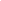 		Benchmarking Window OpensAugust 14	District DIAL Screenings @ AtlantaAug. 15-16	Pre-K Home VisitsAugust 18	2:00 Danvers Days ParadeAugust 19	First Day for PK/ECE AttendanceSeptember 11	Early Dismissal - SIP DaySeptember 12	Picture Day (Life Touch)September 2	NO SCHOOL-Labor DaySep. 16-20	Book FairSeptember 20	Grandparents DaySeptember 23 - NO SCHOOL - Institute DayOctober 4	Walk-A-ThonOctober 9	Early Dismissal - SIP DayOctober 11	End of 1st QuarterOctober 14	NO SCHOOLOctober 15-16	P/T Conferences 3:00-7:00 pmOct. 28-Nov. 1	Red Ribbon WeekNovember 11	Veterans Day ActivitiesNovember 13	Early Dismissal - SIP DayNovember 26	1:00 Student Talent ShowNovember 27	NO SCHOOL—P/T Trade DayNov. 28-29	NO SCHOOL—T-giving BreakDecember 5	Family Reading Night @ Barnes & NobleDecember 12	Christmas Program 6:30 pmDec. 9-20	Winter BenchmarkingDecember 20	End of 1st SemesterDecember 23	Winter Break BeginsJanuary 6	School ResumesJanuary 20	NO SCHOOL—MLK, Jr. DayFebruary 5	Early Dismissal - SIP DayFebruary 17	NO SCHOOL-Presidents DayMarch 3-4	3:00-7:00 Parent-Teacher ConferencesMarch 6	NO SCHOOL-Teacher Inservice	Midterm/End of 3rd QuarterMarch 23-27	NO SCHOOL-Spring BreakApril 10		NO SCHOOL-HolidayApril 13		NO SCHOOL-PTC WaiverApril 19		Early Dismissal - SIP DayMay 4-8	Teacher Appreciation WeekMay 4-15	Spring BenchmarkingMay 18		Field DayMay 19	Last ½ Day of Student Att.Report Cards Sent Home